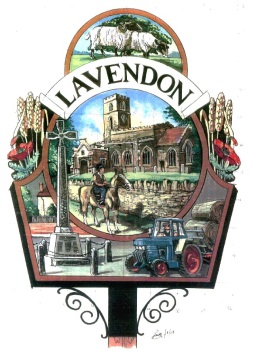 Minutes of the Monthly meeting of Lavendon Parish Council held at The Pavilion on 12th June 2023Present: - Alex Mountcastle (Chair)Steve Axtell (Cllr) Ann Kelcey (Cllr) Michelle Ramsden (Cllr)Mike Rutherford (Cllr)	Martino Ginepro (Cllr)Louise McKenzie (Cllr)Arlene Ormston (PCSO)Keith McLean (Ward Councillor)Peter Geary (Ward Councillor)Pam Ayres (Clerk)Apologies: -Debbie Whitworth (Ward Councillor)Meeting commenced at 19:30      Welcome & Introductions & Welcome 	The Chair welcomed those present.        To confirm the minutes of the meeting held on 15th May 2023
	The Minutes of the Meeting held on 15th May 2023 were confirmed as correct and signed by the 	Chair.      Declaration of Interest	No declarations of interest were received.     Public Questions       5 residents were present at the meeting. 4.1       Jo Rouse explained that she wasn’t at the meeting to ask a question but rather to update the Parish 	Council on the latest position with regards to Ousedale School and the admission intake for 	 	2023.  She went on to state that the school has agreed to put on an an additional Year 7 class and that 	places 	were now to be offered to those children from Lavendon who had been affected.  She said that 	whilst 	this is good news for this year there was, however, a need to ensure that a similar situation 	doesn’t arise again in subsequent years.	Ward Cllr McLean stated that he was pleased that the situation had been resolved and there had been 	a positive outcome. He also acknowledged the concern raised around a similar situation occurring in 	subsequent years and pointed out that the planned expansion of Newport Pagnell could well have a 	bearing on school admissions going forward.  He suggested that the resident email Ben Everitt to ask 	whether Ousedale does have the physical capacity for Growth.4.2       Tony Murray outlined his concerns regarding speeding in the village and in particular, along 	Harrold Road.  He stated that having analysed the SID data for Harrold Road, it suggests that 	 	between 35%-40% of traffic is exceeding the 30mph speed limit which equates to 21,000 of the 	total 	54,000 vehicles (In one direction) during a two-month period. He has discussed the findings with the 	local Police Authority, but they didn’t seem interested.  He would like to build a case for traffic 	calming measurers as a deterrent. He went on to state that traffic travelling out of the village is causing 	major problems on Harrold Road. He suggested that as a way of tackling this, the SIDs should be 	rotated on a monthly or quarterly basis and said that he would be happy to help with this. 	A discussion took place, and it was agreed that gathering data from both directions would be useful. It 	was further agreed to spin the SID around on Harrold Road (Facing inwards) for a trial period of one 		month.	Tony Murray asked if it would be possible to get Speed Cameras in the village.  Ward Cllr Geary 	responded by saying, cash isn’t the issue, it is one of policy. Buckinghamshire County Council has a 	different policy to other local authorities, and it is unlikely that Lavendon will get speed cameras. 	AP1:  Cllr Axtell to arrange for the SID to be spun round on Harrold Road.5.         PCSO’s Report	The meeting considered and acknowledged the crime report as presented by PSCO Ormston for the 	period 	17/04023 – 12/06/23. Details as follows: -	             Crime Report Incidents from 17/04/2023 – 12/06/2023            Other Incidents not crime related in Lavendon           Other Incidents in surrounding villages	6.	Ward Councillors Report		Ward Cllr Keith McLean provide the following report: -	6.1	Proposed closure of A428 - Turvey.		The closure will start on 24th July and will continue until 19th August. This will be followed by further 	closure from 26th August, which will be completed in time for schools returning in September. During 	this time the diversion will be via the A422 to Chicheley and down the A509 through Olney back to the 	A428.		AP2.  Cllr Axtell to publish the details of the road closure on the LPC website and Facebook.6.2       Proposed closure of A509 	Impending road closure on the A509 from Chicheley Hill Roundabout to the Junction of Emberton 	Village.  The A509 will be closed every night between 16.00 - 06.00am effective from the 20th- 26th 	August 2023 be. The road will be open during the day.   6.3	Wheelie bins	All residents will have received a letter confirming the waste containers they will receive for the 	new waste collection service and confirmation of the waste collection day. A small number of homes 	that aren’t suitable for wheelie bins will also have been advised of what they are getting.Residents who have a disability or medical condition can apply for an assisted collection if there’s 	nobody else in the household to put waste out. This is where the waste crew will collect 	waste from 	just outside a person’s front door instead of at the kerbside.7.	Finance Report 7.1	Receipts & Payments The Parish Council received the schedule of receipts and payments for May 2023.Resolved: That the schedule of receipts and payments made during May 2023 as circulated, be approved. 7.2	Purchases for approval	Pavilion – Insurance Policy Excess £1000.00       The clerk reported that following a site visit by an insurance assessor, the inclusion reached was that 	the damage to the Pavilion has been caused by subsidence and is therefore covered under the policy.  	The policy excess applicable to the claim is £1000.00.  It was unanimously agreed that payment of the 	policy excess be approved.7.3	Scrutinising volunteer 	Cllrs Rutherford & Cllr Axtell.7.4	Annual Return – Annual Governance Statement 2022/23	The Annual Governance Statement represents at Section 1 of the Annual Return and requests Parish 	Councillors to confirm their responsibility for ensuring that there is a sound of internal control, 	including arrangements for the preparation of the accounting statements. Parish 	Councillors confirmed 	their responsibility for ensuring a sound system of internal control including the preparation of the 	accounting statements by answering “Yes” to the relevant 	sections of the Annual Return	Resolved: That the Annual Governance Statement (at Section 1 of the Annual Return) for the year 	ended 31 March 2023 be approved.   7.5        Annual Return: Accounting Statements 2022/23. 	The meeting considered the Accounting Statements for the year ended 31 March 2023 which identified 	a total balance at year end of 106,905 compared to the balance brought forward as at 31 March 2022 of 	£69,830: Section 2 of the Annual Return of the Annual Governance and Accountability Return. The 	meeting also considered an explanation of the key year on year variances that accompanied the 	Accounting Statements. 	7.6       Notice of Public Rights	Smaller authorities are required, in accordance with Regulation 15(2) of the Accounts & Audit 	Regulations 2015, to make available the financial statements and other documents for public inspection 	for a period of 30 working days which must include the first 10 working days of July and, as such, it has 	been determined that the notice of the period for the exercise of public rights must be displayed from 	19th June 2023 to 28 July 2023. Arrangements for the public inspection would, therefore, been made in 	line with these timescales. 	Resolved: That the Accounting Statements (at Section 2 of the Annual Return) for the year ended 31 	 	March 2023 be approved and the financial statements and associated documents will be made available 	for public inspection from 19th June 2023 to 28 July 2023.7.7	Annual Return – Internal Audit Report 2022/23	The Clerk/Responsible Finance Officer reported that the financial accounts for the financial year 	2022/2023 had been subject to Internal Audit. A copy of the Internal Audit Report had been 	previously circulated. 	Resolved: That the Annual Internal Audit Report for the year ended 31 March 2023 be approved.  8. 	Clerk’s Report8.1	Devolved Landscape Services grant	The grant payment for the period 4.9.23 – 31.3.24 will be £1,844.40. This figure includes 	inflation calculated at the rate of 9.24%. making the total for the year £3,221.09.  	A new agreement and specifications (effective from 4.9.23) will be issued in the next couple of weeks.8.2	Community Ownership Fund Available to Local Councils 
	The government has extended its £150m Community Ownership Fund to local councils and is now 	inviting expressions of interest.  The fund is aimed at assisting the purchase or renovation of local 	assets, thereby safeguarding their future. Expressions of interest must be 	submitted at least three 	weeks before the 12 July 2023 deadline.8.3	Castle Road – Blocked Drains – Update
	MKCC have confirmed that the blocked drain along Castle Road (Just passed Joiners Way) has now 	been cleared as have most of the drains around the village. 8.4	Riseley Neighbourhood Development Plan	Riseley Parish Council has submitted their Neighbourhood Development Plan to Bedford 	Borough Council. Bedford Borough Council is inviting representations on the Riseley Neighbourhood 	Development Plan for a period of 6 weeks. The submission plan and supporting documents are 	available to view on the Council’s website. Paper copies of the documents are also available for 	inspection at The Fox and Hounds Pub, High Street, Riseley. Opening hours: Monday to 	Saturday 	11am to 11pm, Sunday 12pm to 9pm. The last day for representations to be made is by 5pm on 16 July 	2023.8.5   	Pavilion Insurance claim - Update 	Covered at Para 7.2 above. 8.6        Old School Insurance claim – Update	       The damp in the toilets has been investigated and it is possible that the damage is due to an           	escape of water. The insurance company is arranging for a 	trace test to be carried out. 8.7		Grass verges at the top end of Olney Road are too high		The matter has been reported to MKCC and the Clerk is currently awaiting a response.	8.8		Grass verge leading up to Cemetery			Contractors have been asked to clear the path leading to the Cemetery. This should be done shortly.9.  	 Specific Agenda items9.1	 Annual Parish Meeting to be held on Tuesday 13th June.  	 Arrangements for the meeting were discussed and agreed. 10.	 Planning Applications	 a.   Application no: 23/00911/HOU - Proposal: Erection of a detached ancillary building. 	       At: 37 Northampton Road. 	Agreed with a comment to MKCC that as a Parish Council that fully supports Biodiversity, we would encourage the applicant to also consider Biodiversity when carrying out a project of this type. 	      
	b.   Application no: 23/00997/HOU - Proposal: Erection of a single attached garage (Retrospective).	      At: Rosebay House 39A Northampton Road. Agreed 	c.   Application no: 23/01112/LBC - Listed Building consent for the replacement of the floor tiles in 		      the existing kitchen with the existing quarry tiles to be replaced with tumbled limestone.			      At: Manor Farm High Street, Lavendon.  Agreed11.	Parish related matters11.1	Land off Harrold Road – Update	Cllr Axtell advised the meeting that following discussions with the developers’ solicitors, it has been 	agreed that as a way forward, a S.106 Agreement is to be drawn up which will give the Parish Council 	a period of two years from the grant of planning permission to decide whether it wished to have the 	land transferred or let it remain in agricultural use. Cllr Axtell stated that this would allow the Parish 	Council sufficient time to explore various options for use and to make an informed decision whilst 	retaining the right to adopt the land.  11.2	Paths at the Allotments   	Cllr Kelcey reported that the contractors had omitted to tidy and clear the second path and the car 	park. 	AP3: Cllr Ginepro to contact the contractor and ask them to clear the path and car park area.11.3     Cemetery -ground maintenance	Cllr Rutherford reported that the grassland designated for the extension of the Cemetery was 	overgrown and in need of cutting.  Cllr Ginepro stated that he had spoken to the contractor, and it 	has been arranged for the work to be carried out in June.11.4      Community Payback Scheme 	 Cllr Kelcey asked whether it was possible for the Community Payback Team to tidy up around the 	 	 Church wall on their next visit.  The Clerk advised that she had contacted the Community Payback 	 	 Coordinator with a view to a team returning to help with the Copse and would add this to the list of 	 	 tasks to be carried out. 11.5	Planting on the corner of the High Street/Harrold Road - Update	Cllr Ginepro advised that he was currently working on putting together a plan for planting which he 	hoped to complete shortly.  The Clerk advised that the resident who had first raised the matter had 	been updated on the Parish Councils plans for the area. The next Meeting is to be held on Monday 10th July 2023 The Chair, Alex Mountcastle closed the meeting at 21:09Minutes Agreed …………………………………………………………  Date ……………………………………………………………1 x Action Fraud – scam phone call – scammed jewellery worth £9000May 20231 x Action Fraud - hacked email account and asked contacts for Apple Gift CardJune 20234 x burglary business – stolen tools – came across the field	June 2023 Reckless vehicle driving all over the roadMay 2023Suspicious person trying door handles in New Row	June 2023ASB – Olney Rec, Tyringham Bridge, The Beach in Newport Pagnell Burglary – Clifton Reynes (messy search)Fly-tipping everywhere